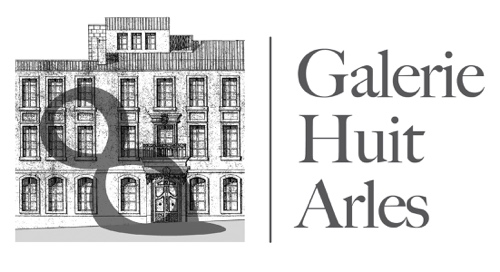 	8 rue de la Calade 13200 ARLES 
Portable : +33 (0) 6 82 04 39 60 julia@galeriehuitarles.com www.galeriehuitarles.com  Artist in Residency Online Application FormCan be submitted in French or EnglishDate :Name :Address :Phone (mobile and/or landline):Email address:Website address, if available: Male/ FemaleDate of birth:Nationality:Languages:Current occupation:What is your specific discipline or field of study:Please attach an outline to explain the rationale and goals of your project and what you ultimately hope to accomplish during the Galerie Huit residency:Please indicate your preferred dates and length of stay:How did you hear about our residency?How do you plan to fund your stay?Does your project have any special needs or requirements, beyond what you are bringing with you?Required attachments:Please send the requested attachments along with your online application:One reference from an individual familiar with you and your work, including their contact details.Resume/Curriculum VitaeWork samples or similar, if possible, reflecting the type of project you are pursuing. Please send completed form and attachments to: julia@galeriehuitarles.com.